中國語文（五）（非華語學生適用）課冊第八課  做個有愛心的人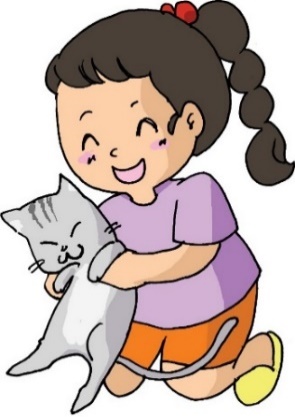 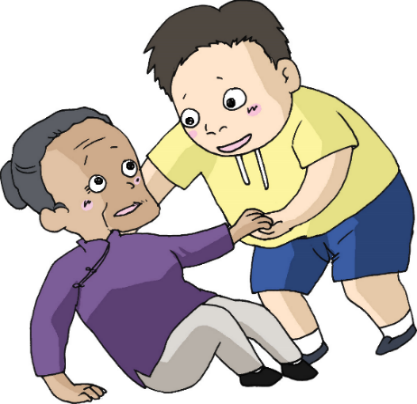 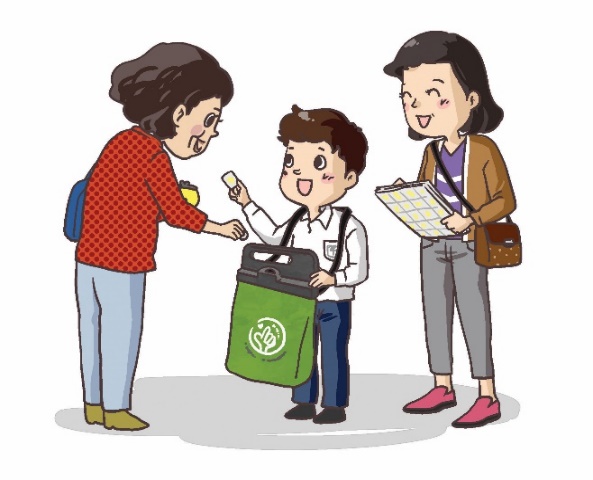 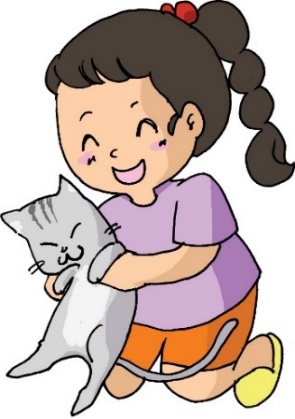 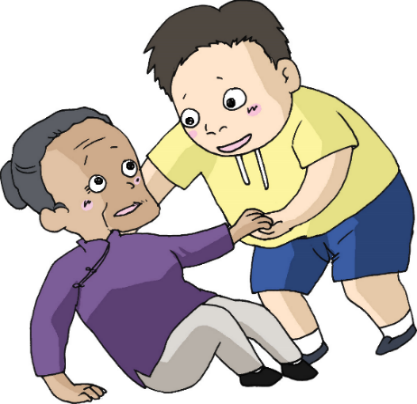 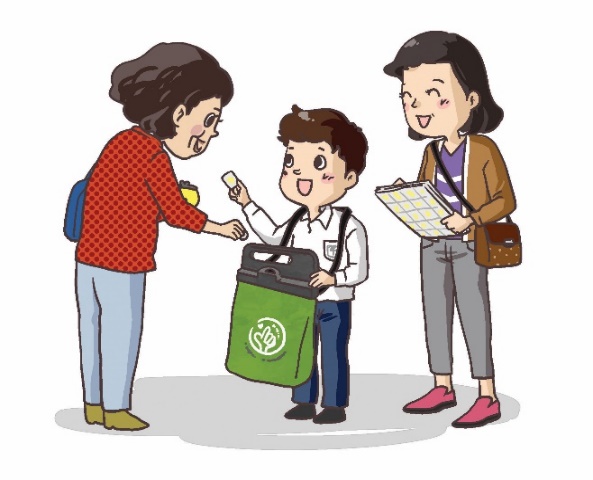 姓名：________  班級：_________(一) 説一説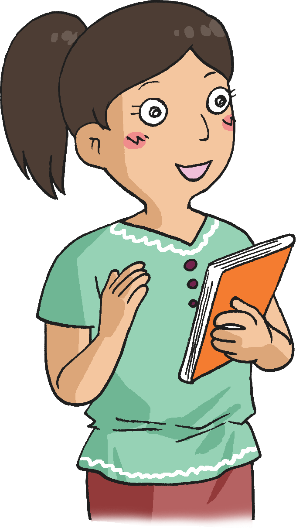 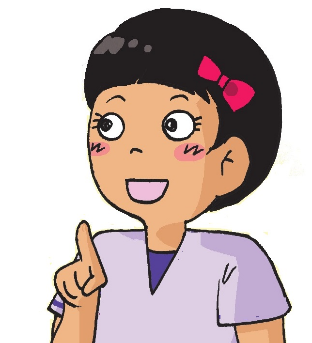 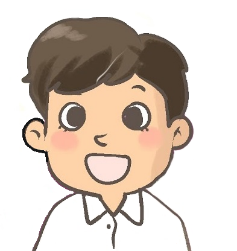 (二) 我會用例子：寫一寫今年雨水充足，天氣和暖，因此農作物都_________去年生長得茂盛。陳老師説：「今天的試驗__________上次好，只要我們繼續努力，相信總有一天會成功。」______________________________________________________________。例子：説一説在圖書館裏，老師跟我們做了個手勢，意思是叫我們安靜，不要喧嘩。這朵花原本是個小小的花蕾，盛開之後竟跟我的拳頭一樣大，真是不可思議啊！姨母退休後，常常跟朋友到處遊玩，生活十分寫意。(三) 讀一讀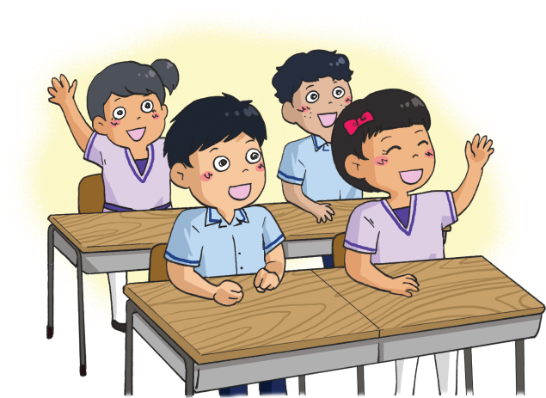 (四) 課文小狗毛毛今天放學後，我和媽媽在回家的路上慢慢地走着。天空一片蔚藍，只有一朵小小的白雲，看起來特別鮮明，加上遠方的山嶺，簡直像童話書中的一頁插圖。我__呼吸了一下，空氣彷彿格外清新，我跟媽媽説：「媽媽，我這幾天想到毛毛，便會不自覺地笑了。」媽媽回答説：「助人為快樂之本。這是發自你內心的歡樂和喜悦，就連身邊的一切事物，也都顯得更美好呢。」我和媽媽微笑着對望。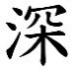 上星期，我和媽媽經過學校附近的雜貨店，看見有一頭小狗伏在角落裏。小狗的體形很細小，比我的書包還要小。牠擁有一身白色的毛髮和一雙烏溜溜的眼睛，安靜地伏在地上，活像一張毛茸茸的地毯，惹人憐愛。我暗暗地為小狗取了個名字，叫毛毛。我起初以為毛毛是雜貨店那位陳叔叔養的，後來才發現我誤會了。接下來數天，我和媽媽如常經過雜貨店，看見毛毛一天比一天骯髒，總是縮着脖子，還流露出徬徨不安的眼神。一問之下，才知道毛毛原來是一頭流浪狗。陳叔叔説：「有幾次，這頭小狗忽然從角落裏跑出馬路，差點兒被車撞倒。儘管我們用了很多方法引牠到安全的地方，可是牠老是跑回來蹲在路邊。唉！該怎麼辦呢……」我説：「不如聯絡動物福利機構，請他們幫忙吧。」陳叔叔拍拍手，説：「好主意啊！我馬上打電話。」機構很快便派人來接毛毛了。他們説毛毛的性情温馴，獸醫為牠檢查身體後，就可以安排領養，替牠找個好主人。大家聽了都很高興。我跟毛毛輕聲説再見，牠抬起頭來看我，然後搖搖尾巴，吠了一聲「汪」，似乎在跟我道別。雖然我們做的並非甚麼大好事，但是能夠幫助流浪的小狗找到安全、温暖的家，我感到説不出的滿足。如今我望向藍天，忽然覺得那朵白雲好像毛毛呢！毛毛，祝願你在新家生活愉快，永遠幸福！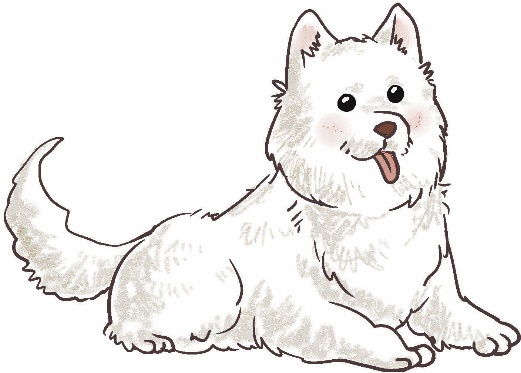 一、考考你想一想，説一説「我」怎樣幫助毛毛？「我」幫助毛毛後，有甚麼感受？你又會怎樣幫助毛毛？畫一畫，説一説仿照文中第二段有關毛毛的描述，選一種你喜歡的動物，寫一個段落。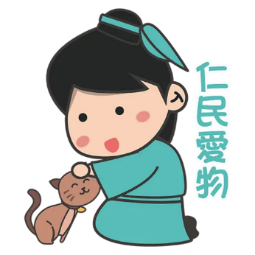 二、我會用例子：寫一寫我在小路上走，__________一朵木棉花從樹上落下，打在我的頭上。弟弟__________從夢中驚醒過來，哭着找媽媽。車子__________停下來，原來前面有隻流浪狗走出馬路。______________________________________________________________。例子：寫一寫舅母是今晚聖誕舞會的主持人，所以她打扮得_________漂亮。2. 	想不到能在這間茶餐廳吃到家鄉的小食，讓我感到_________親切。3. 球隊已成立多年，隊員們合作無間，而且相處融洽，比賽時大家_________有默契。4. 	________________________________
______________________________。例子：説一説今天是公眾假期，但從事巴士司機的叔父仍如常上班。張先生夫婦最近得到一筆豐厚的獎金，但他們的生活如常儉樸。志文患了蛀牙，他不但不去看醫生，而且如常吃甜食，結果牙齒蛀得更嚴重。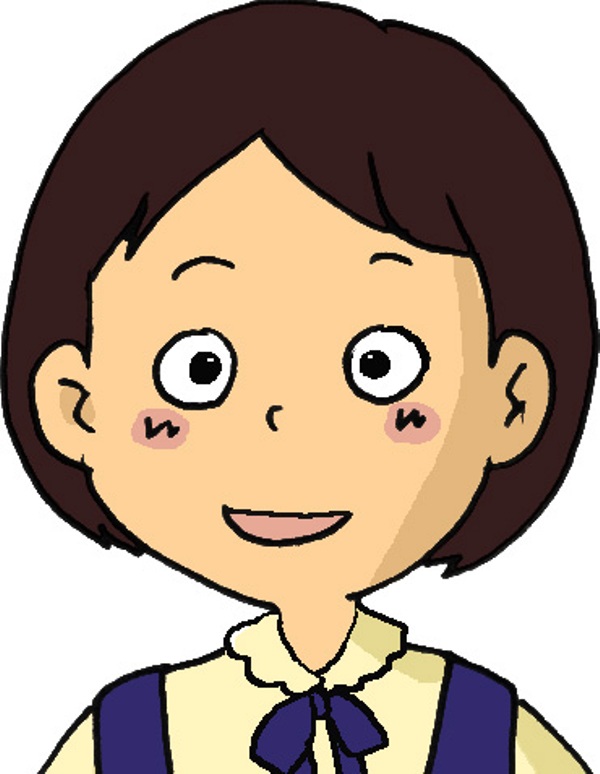 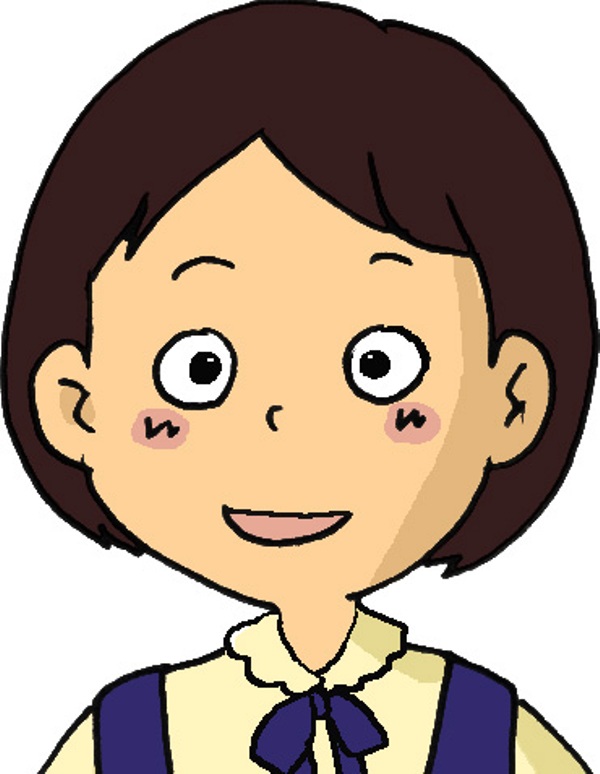 例子：説一説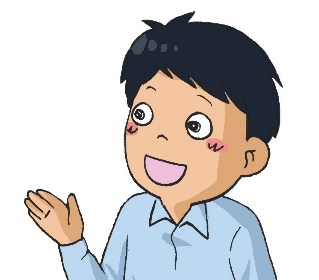 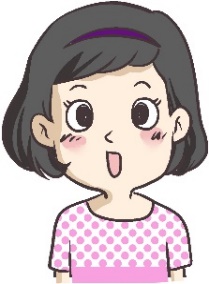 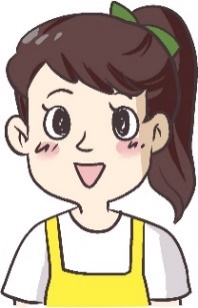 例子：説一説看到考試卷上的分數，姐姐高興得差點兒落下淚來。在寂靜無人的小巷裏，突然有隻老鼠跳出來，我嚇得差點兒昏倒。上山的路曲折難行，小志走着走着，一不留神便差點兒摔倒。三、我會用一雙眼睛	一頭小狗一雙烏溜溜的眼睛	一頭温馴的小狗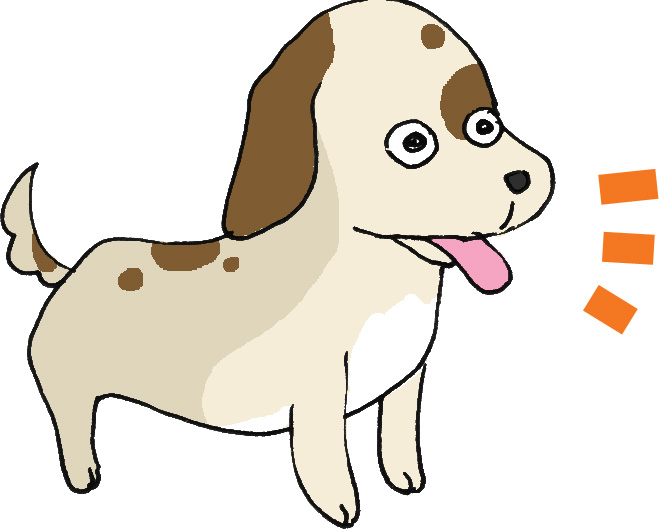 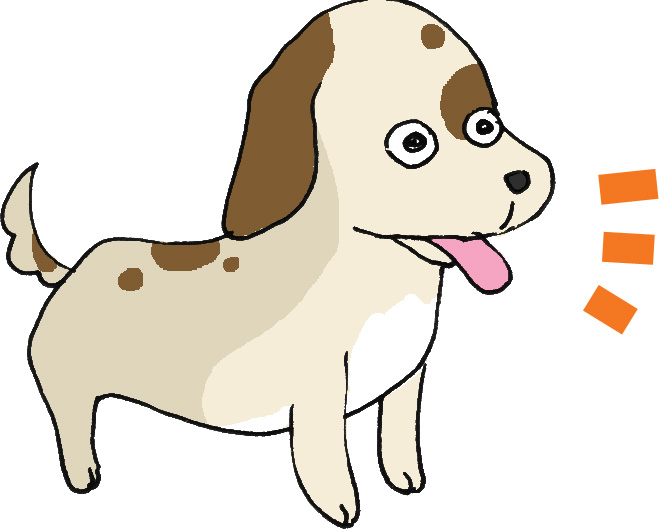 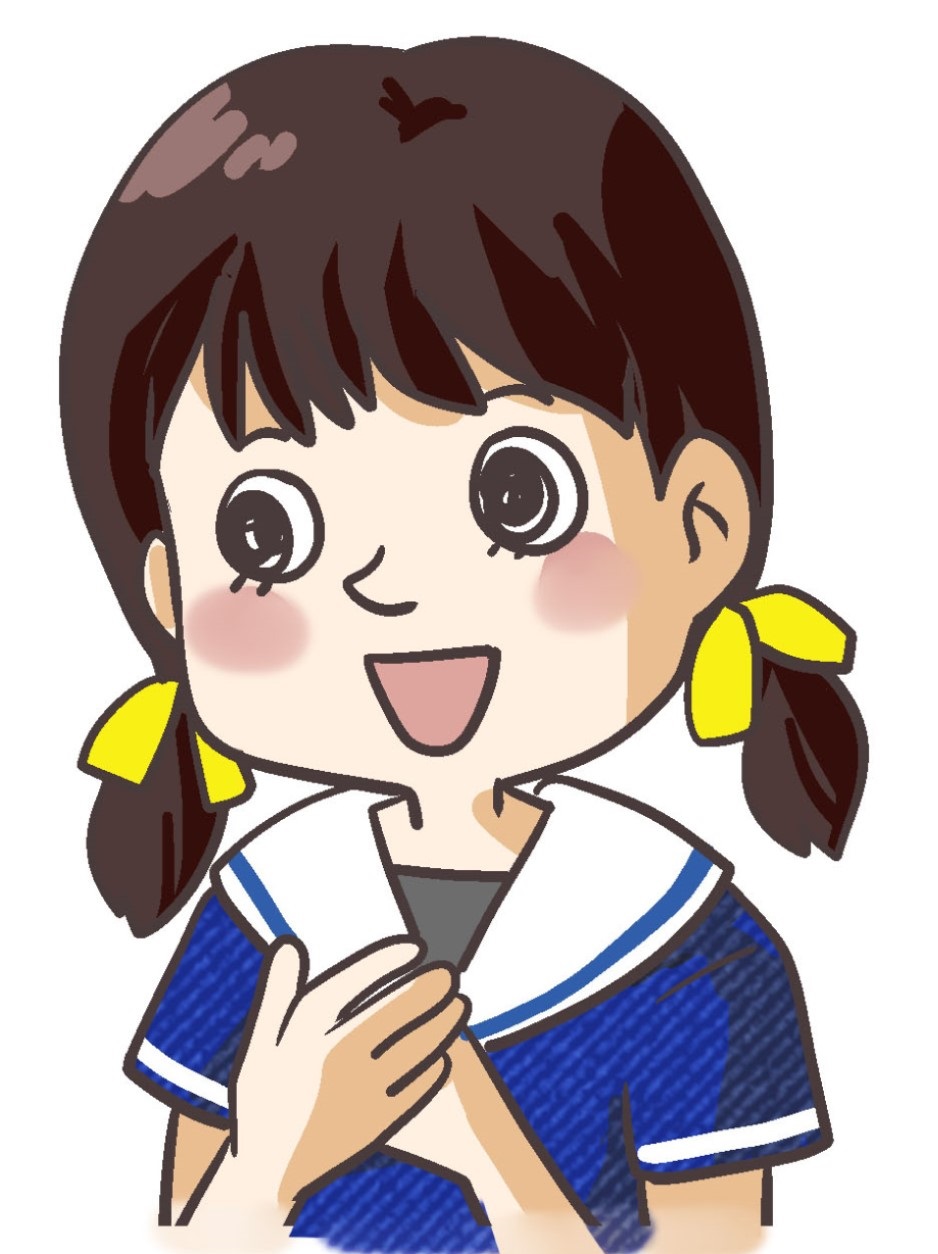 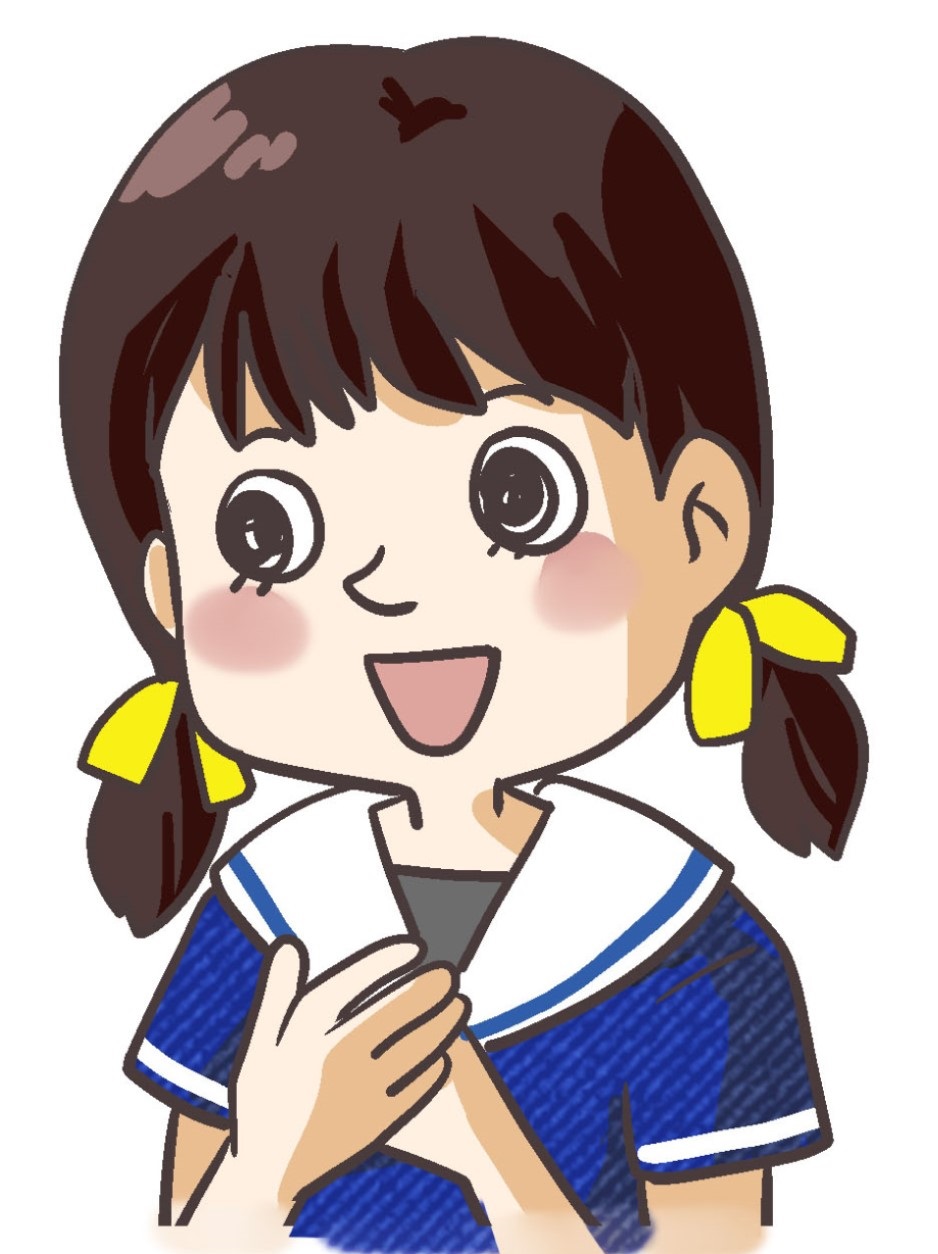 填一填我會好好收藏這_____珍貴的相片。我看見祖母一_____粗糙的手，就十分感動，想起她多年來辛勞地照顧我們。妹妹有一_____可愛的臉，大家都很喜歡她。動物園裏有一_____兇猛的獅子。這_____精美的筷子，是舅舅到泰國旅遊時買回來給我的。	姐姐送我一_____美麗的玫瑰花。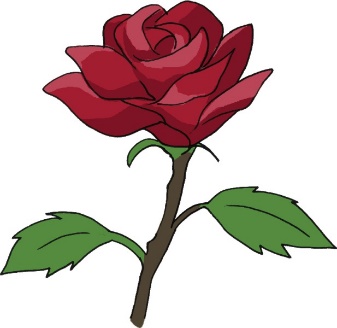 四、學句子例子： 寫一寫_________現今的醫學發達，________沒有一種藥物能治療這個罕見的疾病。__________報名人數不多，________王太太堅持開辦「親子烹飪」班。________________________________
______________________________。(五) 學句子看一看，以下句子的語氣有甚麼不同？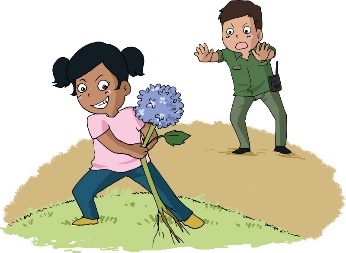 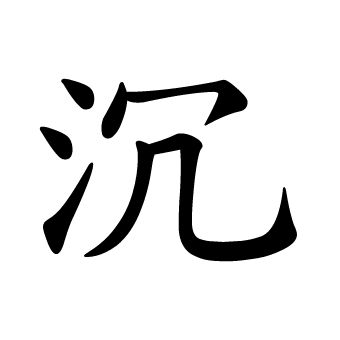 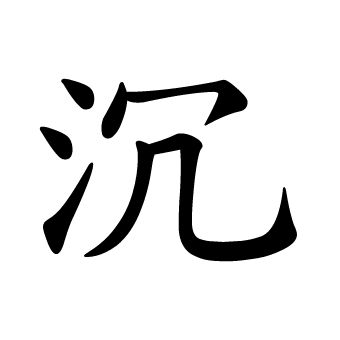 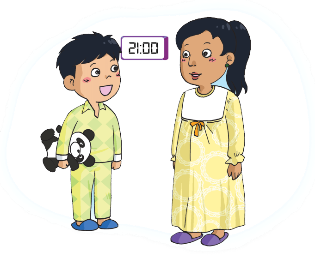 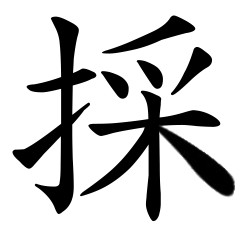 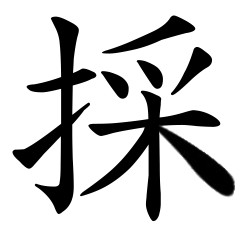 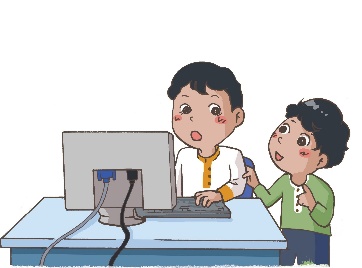 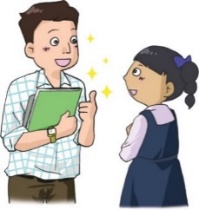 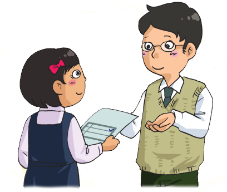 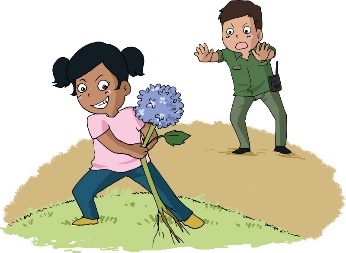 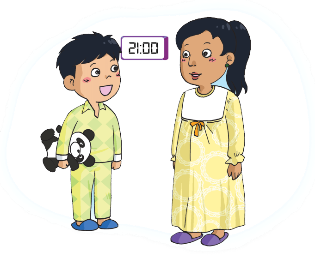 (六) 學字詞一、説一説例子：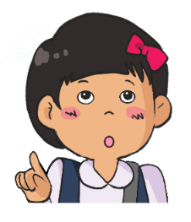 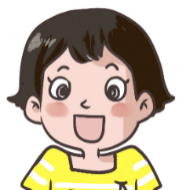 二、寫一寫三、寫一寫(七) 我學會了一、我學會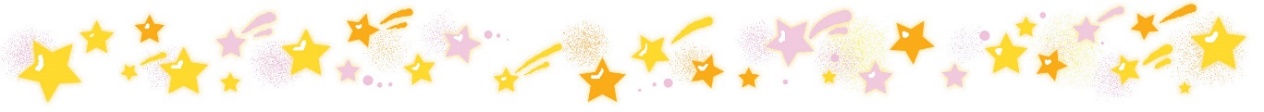 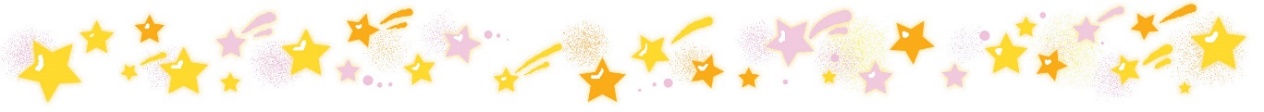 二、造句例子：擁有：____________________________________________________檢查：________________________________________________________：____________________________________________________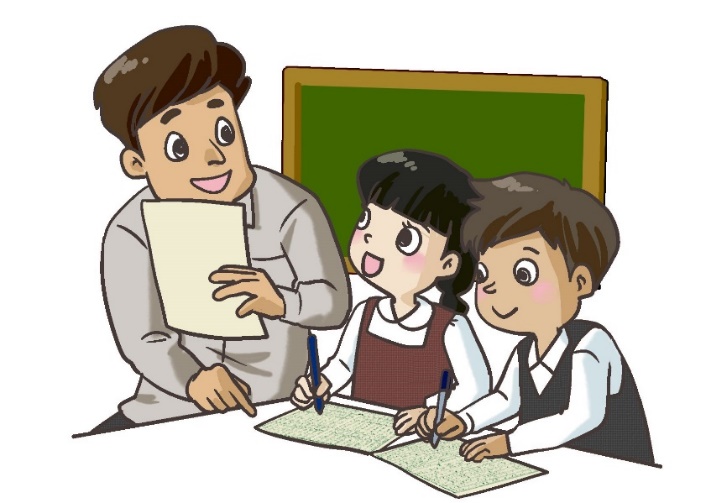 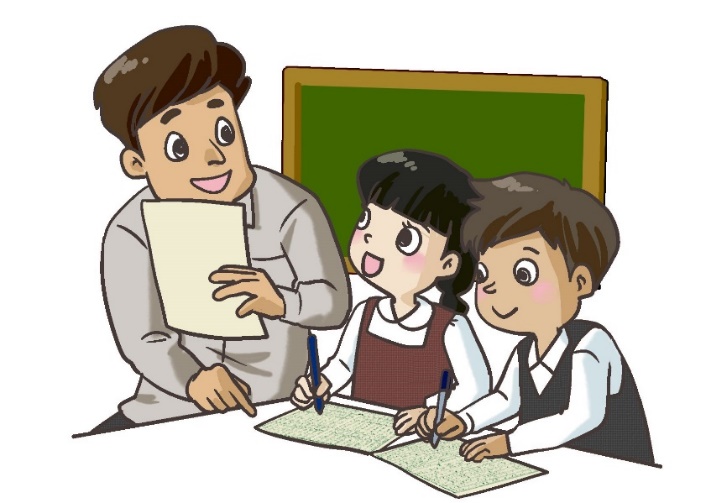 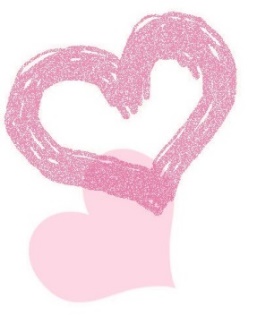 我喜歡這一課。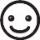 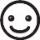 我還想學一、我會用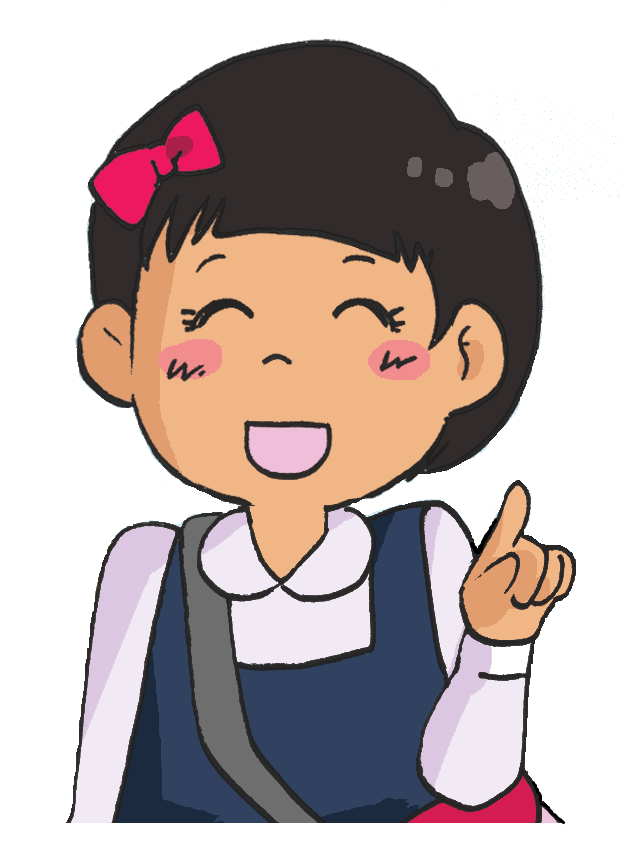 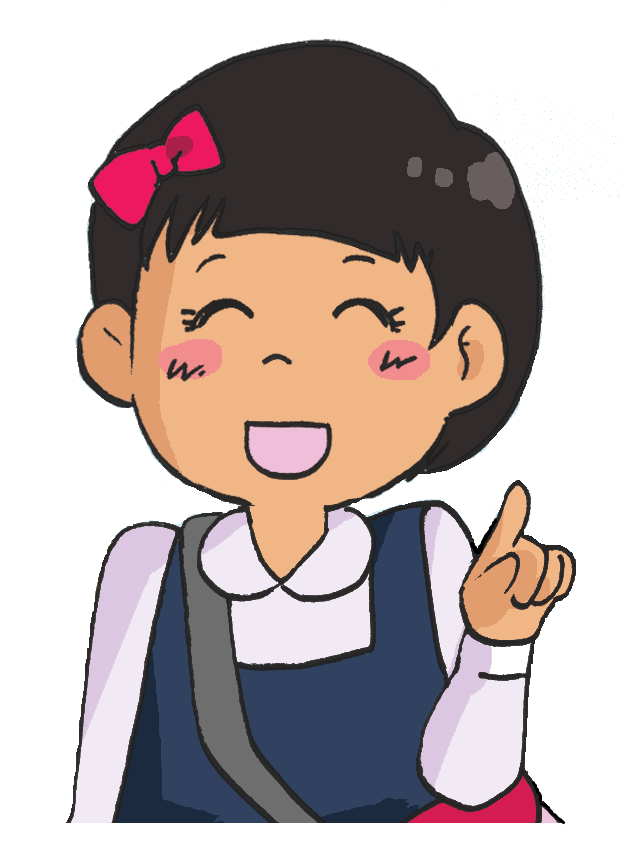 二、讀一讀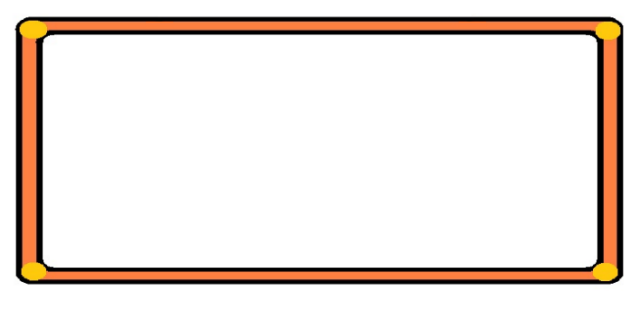 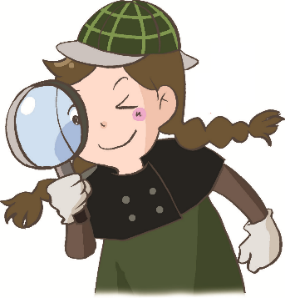 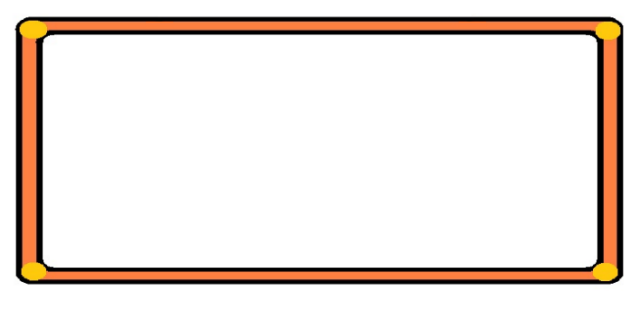 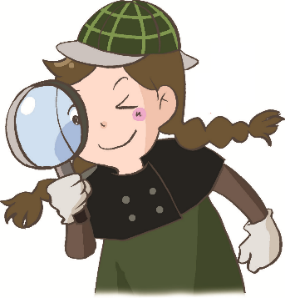 想一想，説一説為甚麼我們要做好事？你明白「滴水可以穿石，聚沙可以成塔」的意思嗎？在日常生活中，你會做甚麼好事？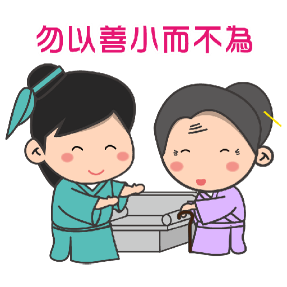 説一説就「勿以善小而不為，勿以惡小而為之」這則名言名句，向同學説一個故事，或者分享個人生活經驗和感受。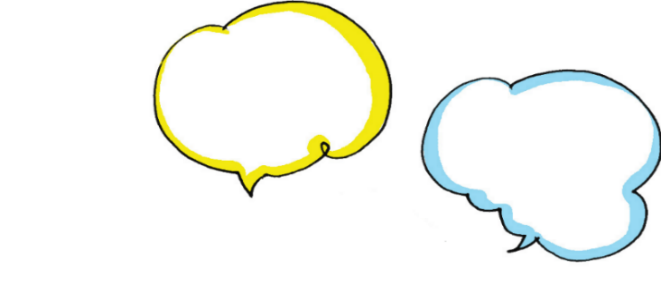 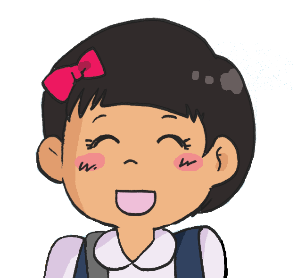 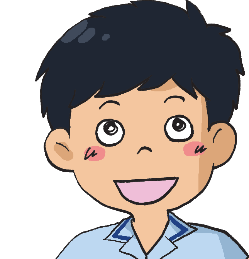 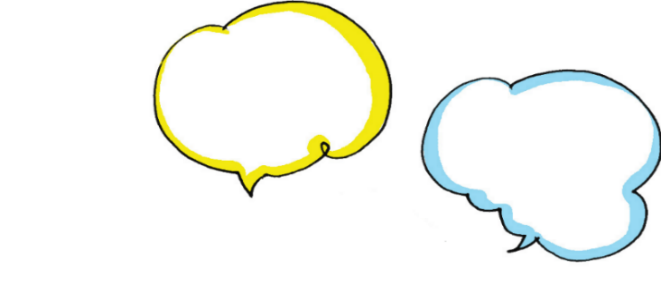 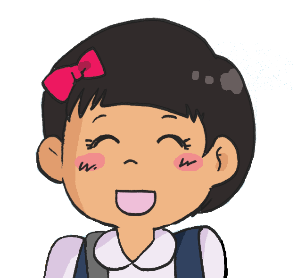 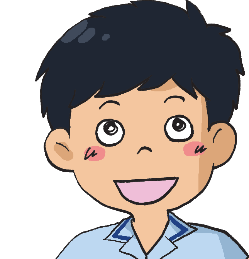 寫一寫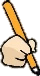 記一次你幫助別人的經過和感受。蔚藍鮮明山嶺插圖清新內心喜悦角落體形擁有誤會流露眼神聯絡機構性情檢查滿足一朵雲一朵小小的雲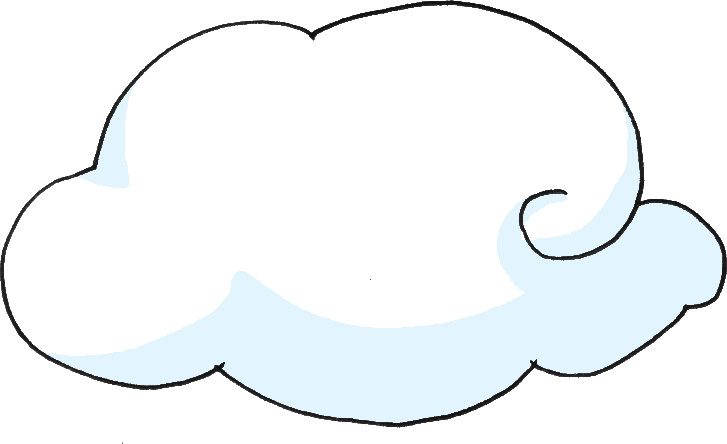 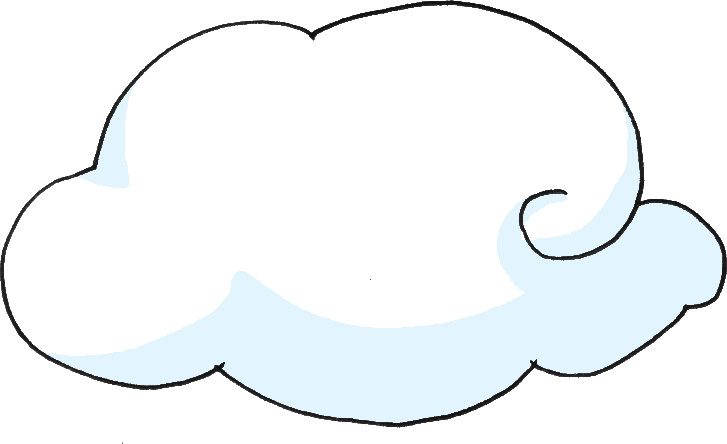 一張地毯一張毛茸茸的地毯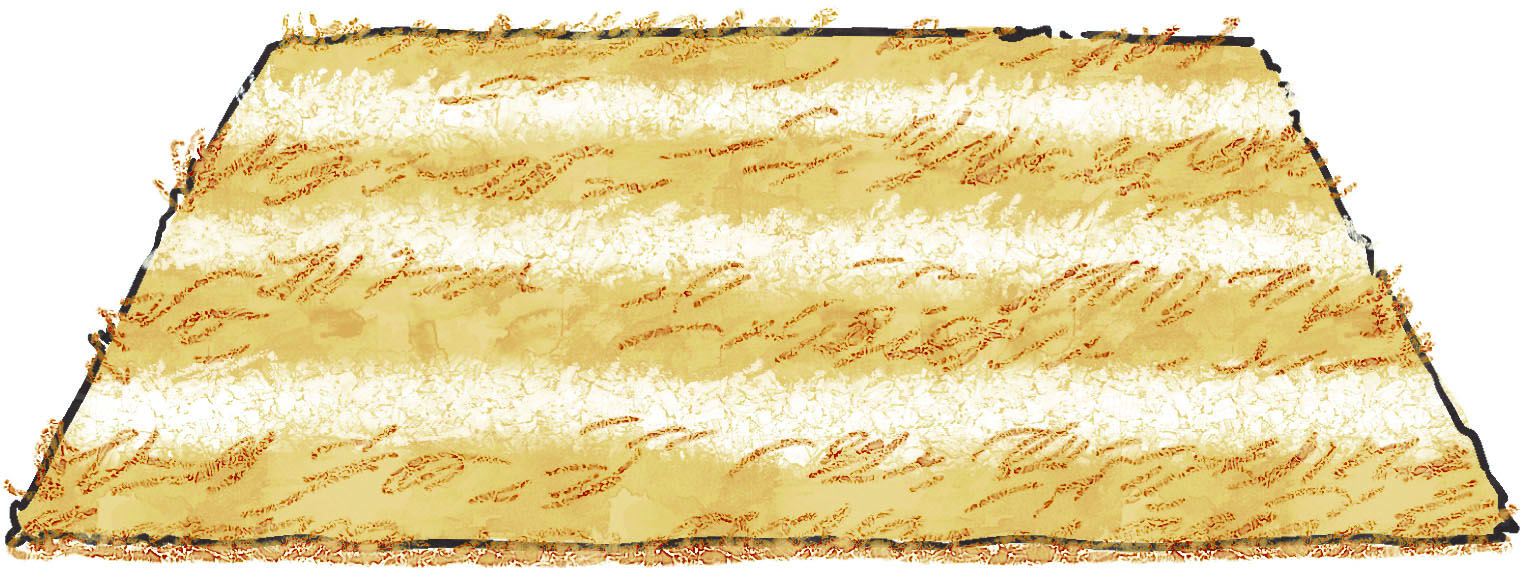 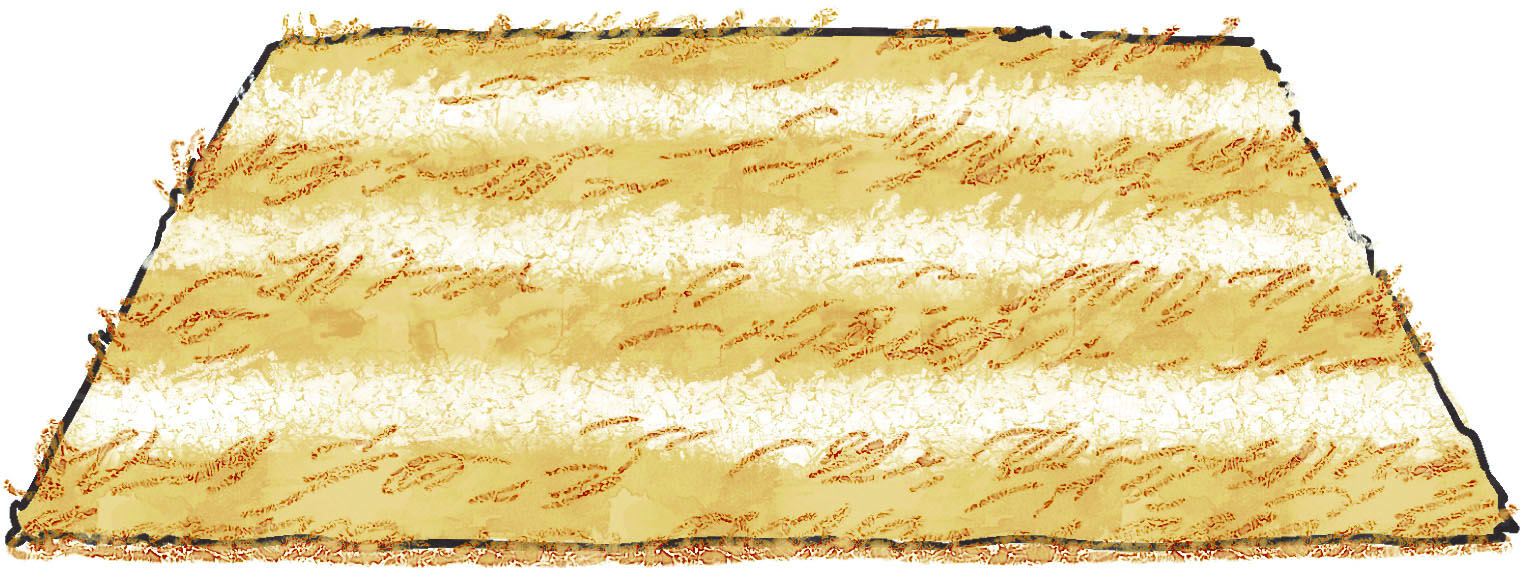 1.	蔚藍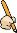 2.	山嶺3.	聯絡鮮鮮豔、_____________________明明朗、_____________________插加插、_____________________圖圖像、_____________________清清晰、_____________________新創新、_____________________內內部、_____________________心心臟、衷心、_______________喜驚喜、_____________________悦悦耳、_____________________角角色、_____________________落落後、_____________________體體驗、_____________________形形式、_____________________擁擁抱、_____________________有富有、_____________________誤誤解、_____________________會聚會、_____________________流輪流、_____________________露透露、_____________________眼眼光、_____________________神神氣、_____________________機機智、_____________________構構成、_____________________性性質、_____________________情神情、_____________________檢檢討、_____________________查查詢、_____________________滿圓滿、_____________________足不足、_____________________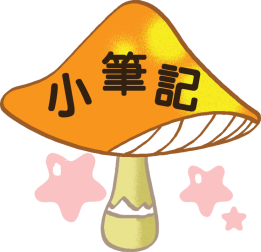 